N° LotPhotosDésignationReprisAdjudication1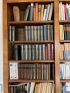 Ensemble d'ouvrages de la Pléiade (environ 30)3202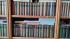 3 mannettes : Lot d'environ 125 pléiades, dont des albums Littérature française : Martin de Grad, Proust, Mupassant, Claudel; Alain, Camus, Stendhal, Zola, Saint-Exupéry, Prévert, etc. (certains en mauvais état)13503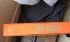 Egon Schiele: Erotica, Jane Kallir, éditions Anthèse,  2007On y joint un carnet de dessin signé" "E.Plon"4504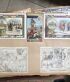 Deux caisses :Albums d'images anciennes Albums de cartes postales anciennes, journaux anciens et timbres13005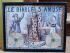 "Le diable s'amuse"GravureHaut. : 25,5 ; Larg. : 33,5 cm306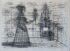 CARZOU Jean (1907-2000)"Pour l'ami Laforêt"Deux gravures en noir, épreuve d'artisteHaut. : 45,5 ; Larg. : 62 cm507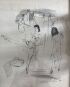 VERTESDeux femmesLithographie dédicacée " A François Reiss" et datée 1953Haut. : 54 ; Larg. : 45 cm108,1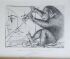 TREMOIS Pierre Yves (1921-2020)Signe dessinant des visagesEstampeSignée et datée 1970509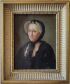 Ecole du XIXe sièclePortrait de femmePanneauHaut. : 41 ; Larg. : 28 cmOn y joint un portrait de femme sur cuivreHaut. : 19 ; Larg. : 14,5 cm25010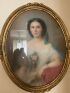 COSSON Claire Femme à l'éventail et bouquet de rose au corsagePastel ovale signé  et daté 186030011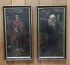 Deux huiles sur panneau "Marie et "Saint Jean"Haut. : 27 ; Larg. : 13,5 cm chacune35012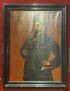 École du XIXe sièclePortrait d'artisteHuile sur toile, inscription au dos "M Abbeloos Ch"Haut. : 124 ; Larg. : 89 cm(accidents)70013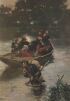 École du XIXe siècle, vers 1880Soldats traversant la rivièreToile signée E. Bouriany en bas à gauche Haut. : 85 ; Larg. : 52 cm62014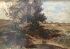 Ecole du XIXe PaysageHuile sur panneauHaut. : 29 ; Larg. : 21 cm10015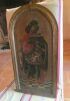 Dans le goût de la Renaissance italienne "Saint lisant, tenant l'épée "Panneau cintré, XIXe siècle (accidents) Haut. : 47,5 ; Larg. : 24,5 cm35016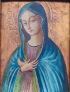 Dans le goût de la Renaissance "Vierge" Panneau Haut. : 24 ; Larg. : 18 cm12017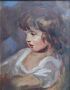 École vers 1900Portrait d'enfantGouacheHaut. : 18,5 ; Larg. : 14,5 cm6018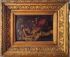 École moderneLa dépositionHuile sur panneauHaut. : 14,5 ; Larg. : 20 cm18019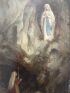 Apparition de la Vierge à Bernadette Soubirous?Huile sur panneauHaut. : 28 ; Larg. : 19 cm5020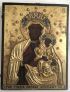 Grande icône dans le goût russe, travail moderneVierge à l'enfantHaut. : 88 ; Larg. : 68 cm100021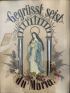 Tissu brodé représentant la ViergeHaut. : 38 ; Larg. : 29 cm2022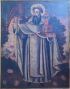 Ecole orthodoxe"Saint personnage tenant une église sur une bible"ToileHaut. : 86 ; Larg. : 68 cm30023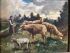 Ecole moderneBergère et moutons dans le préHuile sur panneau, signée en bas à droiteHaut. : 21 ; Larg. : 27 cm2024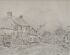 CAZIN Jean-Claude (1841-1901)"Le Hameau" Dessin à la mine de plomb5025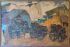 CHERVIN Louis ( 1905-1959)Peintre de la Marine, Les charrettes de foinToile signée en bas à droite(accident)Haut. : 133,5 ; Larg. : 198,5 cm8026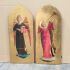 Anges musiciens, sur fond d'or Deux paires de panneaux en ogive dans le goût gothique, moderne Haut. : 47 ; Larg. : 19,5 cmHaut. : 70 ; Larg. : 29,5 cm55027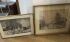 ECOLE MODERNEDeux pièces encadrées, "charrette" et "ruelle"Aquarelle et fusainsignées FabvreHaut. : 30 ; Larg. : 46 cm (à vue)Haut. : 36 ; Larg. : 44 cm (à vue) On joint une autre pièce encadrée du même artiste.12028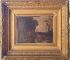 École moderneTroupeau à la mareHuile sur toile, monogrammée "JH" en bas à gaucheHaut. : 17 ; Larg. : 23 cm4029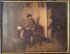 École moderneLe cireurHuile sur panneauHaut. : 30 ; Larg. : 38,5 cm8030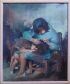 École moderneEnfants s'épouillantHuile sur toileSignature illisible en bas à droiteHaut. : 55 ; Larg. : 46,5 cm15031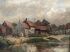 VAN GENEGEN Joseph (1857- 1936)Le hameauHuile sur toile, signée en bas à gaucheHaut. : 31 ; Larg. : 40 cm11032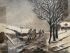 FABVRE?"Soldats sur le chemin" et "Balade sur les berges"Aquarelle et fusainSignées en bas à gauche, l'une datée 1940Haut. : 23 ; Larg. : 29,5 cm3033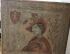 TentureMousquetaire "Despehardo"Haut. : 85 ; Larg. : 98 cm(en l'état)2034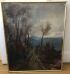 d'ESPARBES Jean (1899-1968)Chemin dans le boisToileHaut. : 60 ; Larg. : 49 cm2035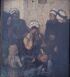 Ecole moderneAssemblée de femmesPanneauHaut. : 24,5 ; Larg. : 21,5 cm15036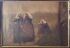 École bretonneEnsemble comprenant deux huiles sur panneau "Femmes endormies" et "Deux femmes attablées" et une huile sur toile "Femme sur un chemin" Haut. : 20 ; Larg. : 28 cmHaut. : 34 ; Larg. : 50 cmHaut. : 23,5 ; Larg. : 36,5 cm22037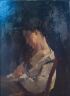 Ecole moderneFemmePanneauHaut. : 21,5 ; Larg. : 18 cm28038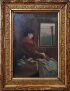 Ecole russeFemme à la fenêtrePanneauHaut. : 22 ; Larg. : 15,5 cmOn joint une jeune femme, étude sur panneau20039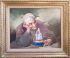 d'ESPARBES Jean (1899-1968)?Ensemble de trois toiles comprenant : "Assemblée attablée", "Homme au chapeau regardant un jouet" et "Femme regardant un jouet"Haut. : 38 ; Larg. : 46,5 cm - Haut. : 59,5 ; Larg. : 48 cm - Haut. : 50 ; Larg. : 61 cmOn y joint "Violoncelliste"Haut. : 45 ; Larg. : 37 cm60040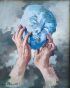 d'ESPARBES Jean (1899-1968) "Masque aux mains", "Jeune femme endormie sur des livres" et "La folle et le bébé de porcelaine"Toiles et papierHaut. : 41 ; Larg. : 33 cm - Haut. : 36 ; Larg. : 48 cm - Haut. : 46,5 ; Larg. : 38,5 cm50041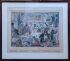 Ecole moderne, vers 1910"Montmartre, la dinde de Noël"AquarelleHaut. : 41 ; Larg. : 51 cm ( à vue)45042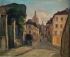 CARDINAL Emile Valentin (1883-1958)?MontmartreHuile sur tableauHaut. : 70,5 ; Larg. : 54 cm10043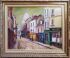 FEOLA Jean, XX siècleMontmartreAcrylique sur toileSigné en bas à droiteHaut. : 50 ; Larg. : 64 cm8044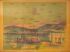 CARZOU Jean (1907-2000)PortGravure dédicacéeHaut. : 73 ; Larg. : 53 cm (à vue)3045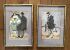 Ecole moderne"Cycliste" et "Buckingham"Aquarelles signées "Bob"Haut. : 18 ; Larg. : 12 cm chacune3046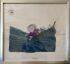 Studio DISNEYDeux planches de dessins, "souris Bernard" et "Petit et grand Gourou"Haut. : 30 ; Larg. : 38 cmHaut. : 23 ; Larg. : 30,5 cm30047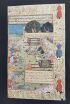 Miniature de style PerseChasse à la panthèreHaut. : 29 ; Larg. : 18 cm5048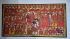 Peinture indonésienne moderneCavalier et personnageHaut. : 67 ; Larg. : 131 cm1049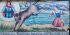 Ecole espagnole"Minacoleta camelina papotto caltaginon 2-6-1861"PanneauHaut. : 19,5 ; Larg. : 41 cm4050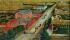 Ecole moderne nord-américaineLe villageFixé sous verre Haut. : 23 ; Larg. : 35,5 cm ( à vue)5051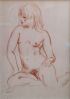 DIGNIMONT André (1891-1965)Nu fémininSanguineHaut. : 44 ; Larg. : 32 cm(rousseurs et déchirure)5052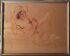 DIGNIMONT André (1891-1965)Nu fémininAquarelle(mouillures)Haut. : 47 ; Larg. : 61 cmOn joint deux pièces encadrées : Nu féminin signé H. Boulage et Fillette au jouet et chien lithographie5053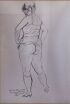 DIGNIMONT André (1891-1965)Personnage féminin de trois-quart, en partie dévêtueEncreHaut. : 50 ; Larg. : 36,5 cm13054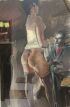 Ecole moderneLa visite chez la prostituéeAquarelle et gouacheSignature illisible en bas à gaucheHaut. : 56 ; Larg. : 35 cm90055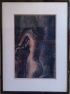 COLIN Paul (1892-1985)Nu fémininEncre, signée en bas à droiteHaut. : 37 ; Larg. : 15,7 cm15056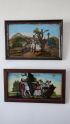 Deux fixés sous verre"Personnage d'après l'Antique" et "Couple dans un paysage"Haut. : 21 ; Larg. : 42 cmHaut. : 26 ; Larg. : 40 cm(accidents)10057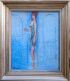 TOUCHAGUES Louis (1893-1974)Femme debout sur fond bleuToile signée en bas à gaucheHaut. : 55 ; Larg. 46,5 cmon joint une lithographie, jeune femmes aux fleurs18058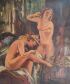 CREIXANS Pierre (1893-1968)Deux nus fémininsToile signée en bas à droite (accident)Haut. : 55 ; Larg. : 46 cm25059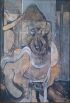 École contemporaine d'inspiration surréalisteCompositionAcrylique sur toile Signée en bas à droite Haut. : 83 ; Larg. : 66,5 cm12060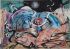 Ecole contemporaineComposition abstraiteAcrylique sur toileSignée en haut à gauche et datée 7530061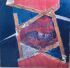 DUMESNIL Jeannie (1926-2000)CompositionTechnique mixte sur toileHaut. : 73 ; Larg. : 73 cm3062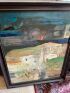 Ecole contemporaineComposition abstraiteTechnique mixte10063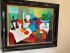 Ecole cubiste du XXème siècleEnsemble de deux natures mortes Huiles sur toiles47064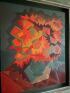 Ecole cubiste du XXeme siècleBouquet de fleurs rouges et orangesHuile sur toile10065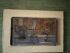 Ecole du XXème siècleComposition au verre et au pichetSignée et datée 1962 en bas à gauche130066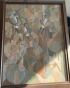 Ecole XXèmeComposition cubistePastel20067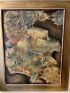 STOILOV Stoimen (1944)Composition aabstraite, 1992Technique mixte, signée, datée et située au revers60068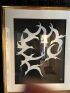 D'après Georges Braquela ronde des oiseaux blancs sur fond noir, monogrammé et daté 1969gouache8068,1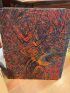 Ecole contemporaineEnsemble de 2 huiles sur toiles, compositions abstraites sur fond rouge et sur fond bleu5068,2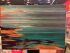 Ecole contemporaineEnsemble de 2 huiles sur toiles, représentant 1 paysage maritime et lacustre4068,3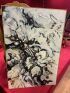 Ecole contemporaineComposition abstraiteToile marouflée sur panneau, signée en bas à droite "Ben Hayart"On joint un paysage abstrait6068,4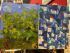 Ecole contemporaineEnsemble de 2 huiles sur toiles figurant 1 paysage signé Andriessens au revers et une nature morte cubisteOn joint une nature morte cubiste3068,5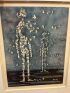 Fort ensemble de gravures contemporaines dont un dessin8069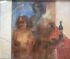 BITKER Colette (née en 1929)CouplePastel Signé en haut à droiteHaut. : 100; Larg. : 120 cm (à vue)(traces humidité)40070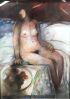 BITKER Colette (née en 1929)Nu féminin Pastel sur isorelSigné en haut à droiteHaut. : 138,5 ; Larg. : 98,5 cm (à vue)40071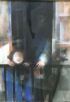 BITKER Colette (née en 1929)Mère et ses enfants au balconPastel sur isorelSigné en haut à droiteHaut.: 138,5 ; Larg. : 98,5 cmInvendu72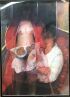 BITKER Colette (née en 1929)Couple au petit déjeunerPastel sur isorelSigné en haut à gaucheHaut. : 138,5 ; Larg. : 98,5 cm (à vue)30073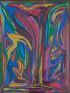 QUESTIN Marc Louis "Le génie protecteur", Gouache signée en bas à droite. Haut. : 31.5 ; Larg. : 23 cm30074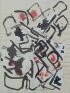 NUBLAT Marc (né en 1948)"Traces", Encre et collage signé en bas à droite et daté août [19]67. Haut. : 30.5 ; Larg. : 23 cmInvendu75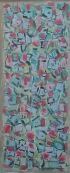 NUBLAT Marc (né en 1948)"Cadence", Huile sur papier signée en bas à droite. Haut. : 51 ; Larg. : 20 cmInvendu76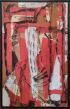 NUBLAT Marc (né en 1948) « Structure en rouge », Huile et collage sur toile signée en bas à droite et datée [19]88.Haut. : 116 ; Larg. : 73 cm 120077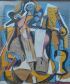 PENKOAT Pierre (né en 1945)"Guitare", Huile et collage sur panneau, signée en bas à gauche. Haut. : 55 ; Larg. : 46 cmInvendu78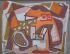 PENKOAT Pierre (né en 1945)Nature morte, Gouache signée en bas à gauche. Haut. : 39 ; Larg. : 51 cmInvendu79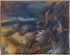 BOUCHET Jean (1929-2010)Sans titreAcrylique sur toileMonogrammée en bas à droite et datée 1973 au dosHaut . : 92 ; Larg. : 73 cmBOUCHET Jean (1929-2010)« Chêne vert»Acrylique sur toileSignée en bas à droite et datée 81, titrée au dosHaut . : 80 ; Larg. : 80 cmInvendu80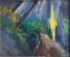 BOUCHET Jean (1929-2010)« Peuplier insolite »Acrylique sur toileSignée en bas à droite et datée 68, titrée au dosHaut . : 73 ; Larg. : 90 cmBOUCHET Jean (1929-2010)« Automne »Acrylique sur toileSignée en bas à droite et datée 68, titrée au dosHaut . : 73 ; Larg. : 100 cm9081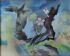 BOUCHET Jean (1929-2010)Sans titreAcrylique sur toileSignée en bas à droite et datée 75Haut . : 73 ; Larg. : 92 cmBOUCHET Jean (1929-2010)« Le vieil arbre »Acrylique sur toileSignée en bas à droite et datée 74, titrée au dosHaut . : 65 ; Larg. : 81 cm6082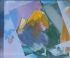 BOUCHET Jean (1929-2010)« Lumière du soir»Acrylique sur toileSignée en bas au milieu, titrée et datée 93 au dosHaut . : 60 ; Larg. : 73 cmBOUCHET Jean (1929-2010)« Triangulation de la lumière »Acrylique sur toileSignée en bas à droite, titrée et datée 89 au dosHaut . : 54 ; Larg. : 65 cmInvendu83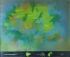 BOUCHET Jean (1929-2010)« L'érable, carte d'identité foliaire »Acrylique sur toileSignée en bas à droite et datée 77, titrée au dosHaut . : 81 ; Larg. : 100 cmBOUCHET Jean (1929-2010)Sans titreAcrylique sur toileMention manuscrite de l'artiste et datée septembre 1975 au dosHaut . : 73 ; Larg. : 115 cmInvendu84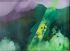 BOUCHET Jean (1929-2010)« Fraicheur des bois »Acrylique sur toileSignée en bas à droite et datée 88, titrée au dosHaut . : 73 ; Larg. : 100 cmBOUCHET Jean (1929-2010)« Vent d'hiver »Acrylique sur toileSignée en bas à droite et datée 68, titrée au dosHaut . : 90 ; Larg. : 117 cm6085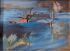 BOUCHET Jean (1929-2010)« Brume d'hiver »Acrylique sur toileSignée en bas à droite et datée 69, titrée au dosHaut . : 60 ; Larg. : 80 cmBOUCHET Jean (1929-2010)« Printemps rouge »Acrylique sur toileSignée en bas à droite et datée 70, titrée au dosHaut . : 60 ; Larg. : 73 cm6086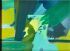 BOUCHET Jean (1929-2010)« Matinée fraiche »Acrylique sur toileSigné en bas à gauche, titré et daté 91 au dosHaut . : 24 ; Larg. : 33,5 cm3BOUCHET Jean (1929-2010)« Printemps fougueux »Acrylique sur toileSignée en bas à droite, titrée et datée 1974 au dosHaut . : 33 ; Larg. : 55 cm6087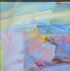 BOUCHET Jean (1929-2010)« Yellow Light »Acrylique sur panneauSignée en bas à droite et datée 76, titrée au dosHaut . : 65 ; Larg. : 81 cmBOUCHET Jean (1929-2010)« Fleur de montagne »Acrylique sur toileSignée en bas à droite et datée 86, titrée au dosHaut . : 65 ; Larg. : 81 cmInvendu88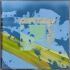 BOUCHET Jean (1929-2010)« Vitesse »Acrylique sur panneauMonogrammée en bas à droite, titrée et datée 90 au dosHaut . : 60 ; Larg. : 60 cmBOUCHET Jean (1929-2010)« 3 cyprès »Acrylique sur panneauMonogrammée en bas à droite, titrée et datée 93au dosHaut . : 60 ; Larg. : 60 cm6089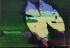 BOUCHET Jean (1929-2010)« Valdrôme »Acrylique sur toileSignée en bas à droite et datée 89, titrée au dosHaut . : 50 ; Larg. : 73 cmBOUCHET Jean (1929-2010)« Lumière mauve et orange »Acrylique sur toileSignée en bas à droite et datée 85, titrée au dosHaut . : 46; Larg. : 38 cm8090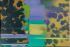 BOUCHET Jean (1929-2010)« Eté »Acrylique sur toileSignée en bas à droite et datée 89, titrée au dosHaut . : 50 ; Larg. : 73 cmBOUCHET Jean (1929-2010)« Automne »Acrylique sur panneauSignée en bas à droite et datée 88, titrée au dosHaut . : 60 ; Larg. : 60 cm13091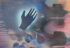 BOUCHET Jean (1929-2010)« L'homme cerné »Acrylique sur toileMonogrammée en bas à droite, titrée et datée 1970 au dosHaut . : 50 ; Larg. : 73 cmBOUCHET Jean (1929-2010)« Lumière du matin »Acrylique sur toileSignée en bas à droite et datée 89, titrée au dosHaut . : 38 ; Larg. : 55 cmInvendu92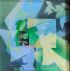 BOUCHET Jean (1929-2010)« Croissance végétale »Acrylique sur panneauMonogrammée en bas à droite, titrée et datée 1993 au dosHaut . : 60 ; Larg. : 60 cmBOUCHET Jean (1929-2010)« Plis verts »Acrylique sur toileMonogrammée en bas à droite, titrée et datée 1993 au dosHaut . : 50 ; Larg. : 65 cmInvendu93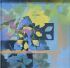 BOUCHET Jean (1929-2010)« Les citrons »Acrylique sur panneauSignée en bas à droite et datée 89, titrée au dosHaut . : 60 ; Larg. : 60 cmBOUCHET Jean (1929-2010)« Maroc sud »Acrylique sur panneauSignée en bas à droite et datée 89, titrée au dosHaut . : 60 ; Larg. : 60 cm6094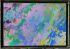 BOUCHET Jean (1929-2010)« Dentelles de Montmirail »Acrylique sur toileSignée en bas à droite et datée 88, titrée au dosHaut . : 50 ; Larg. : 73 cmBOUCHET Jean (1929-2010)« Oliveraie »Acrylique sur panneauSignée en bas à droite et datée 88, titrée au dosHaut . : 50 ; Larg. : 70 cm11095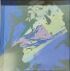 BOUCHET Jean (1929-2010)« Zagora »Acrylique sur toileSignée en bas à droite et datée 91, titrée au dosHaut . : 50 ; Larg. : 50 cmBOUCHET Jean (1929-2010)Sans titreAcrylique sur toileSignée en bas à droite et datée 79Haut . : 54 ; Larg. : 73 cmInvendu96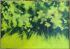 BOUCHET Jean (1929-2010)Sans titreAcrylique sur toileMention manuscrite de l'artiste et daté 78 au dosHaut . : 88,5 ; Larg. : 130 cmBOUCHET Jean (1929-2010)« Hommage à Gaspar David Freidrich »Acrylique sur toileSignée en bas à droite et datée 86, titrée au dosHaut . : 73 ; Larg. : 116 cm30097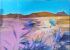 BOUCHET Jean (1929-2010)Sans titreAcrylique sur toileSigné en bas à droite et daté 82, titré au dosHaut . : 65 ; Larg. : 81 cmBOUCHET Jean (1929-2010)« Le chêne vert »Acrylique sur toileSignée en bas à droite et datée 81, titrée au dosHaut . : 50 ; Larg. : 70 cm11098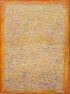 MANTRA Pierre (1935)OrangeHuile sur toile signée en bas à droiteHaut.: 130 ; Larg.: 97 cm20099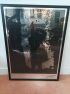 MORIYAMA Daido (né en 1938)Autoportrait sur papier argenté, Paris 88.89SérigraphieSigné Daido(Accidents cadre)Haut. : 75 ; Larg. : 57,7 cm80100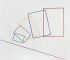 GARDEUX Jean-Marc (né en 1955)Composition géométrique Acrylique sur toile, signée au dosHaut. : 70 ; Larg. : 60 cmInvendu101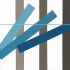 GARDEUX Jean-Marc (né en 1955)Composition géométriqueAcrylique sur toile, signée au dosHaut. : 50 ; Larg. : 50 cm280102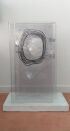 SINGER Gérard (1929-2007)" MLF " Thermoformage, épreuve d'artiste, signée, titrée et datée 71Haut. : 96,5 ; Larg. : 70 ; Prof. : 34,5 cm(petits éclats à la base)500103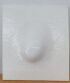 SINGER Gérard (1929-2007)" Sein de Marianne "Thermoformage, titré au dos, monogrammé et daté 69 en bas à droite Haut. : 35 ; Larg. : 31,5 ; Prof. : 5 cm150104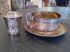 Lot en argent comprenant : deux timbales, une tasse et une sous-tasse(enfoncements sur la timbale)Poids total : 532,3 g.240105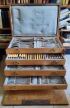 Partie de ménagère en métal argenté, avec quelques couverts disparates, dans une ménagère en chêneOn y joint un lot de couverts dépareillés360105,1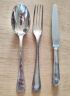 CHRISTOFLEPartie de ménagère en métal argenté, modèle america, et autres couverts dépareillées.Elle comprenant : 16 couverts (cuillère fourchette), 1 grande cuillère,  6 couteaux à fromage, 12 cuillères à moka,  18 grands couteaux,  12 couverts à poisson,  13 fourchettes à huitre ,  11 cuillères à dessert,  6 cuillères à glace ,  1 pièce de service, 10 fourchettes à dessert, 1 couteau à beurre et 1 couteau à fromage, 1 service à poisson, 1 couvert à salade, 1 pelle à tarte, 1 louche , 2 pelles1050105,2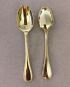 CHRISTOFLEEnsemble de douze cuillères à café en métal doré60105,3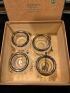 ODIOT salerons en argent dans leur écrin d'origine30106Pique-cierge électrifié en métal argenté(cabossé et usures)Haut. : 69 cm30106, 1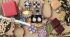 Lot de bijoux fantaisie90106, 2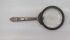 Loupe en argent décor dans le style retour d'Egypte, EmpirePoids brut : 182 grLong. : 19 cm120106,3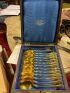 12 cuillères à dessert et une pince à sucre en vermeil. Poids : 270g150106,4CHRISTOFLE, service de couverts à poisson en métal argenté dans leur écrin10106,5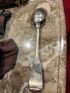 1 cuillère à ragout en argent. Poids : 92g120106,6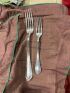 COLIAR BAYARD, partie de service en métal argenté, couverts modèle filet100107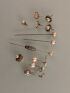 Lot de boucle d'oreilles et épingle à cravate avec perles30108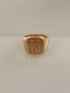 Chevalière en or jaune chiffrée "A.G"Poids brut : 13,98 gr270109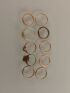 Lot de sept alliances en or jaune et trois bagues en or jaune et métalPoids brut : 25,4 gr420110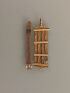 Pendentif à mailles en or jaune à quatre rubans et petite ceinture en or jaune (accidentée), vendue comme débris d'or et pendentif pommePoids brut  : 29,5 gr40111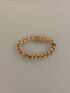 Bracelet à mailles de chaines en or jaunePoids : 16,26 gr350112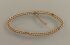 Bracelet à mailles en or jaunePoids : 13,4 gr300113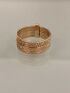 Bague en or jaune, multi joncsPoids : 5,5 gr180114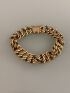 Bracelet à mailles creuses torsadées en or jaunePoids : 18 gr480115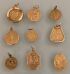 Lot de neufs médailles religieuses et pièces d'or diverses montées en pendentifPoids : 19,2 gr420116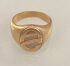 Bague chevalière en or jaunePoids brut : 22,84 gr680117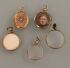 Lot de cinq médailles porte-photos ovales en or jaunePoids brut : 24,4 gr200118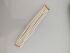 Bracelet en perles à cinq rangs, fermoir or jaune 18KPoids brut : 29 gr220119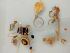 Lot de débris d'or Poids brut : 30.78 gr200120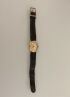 OBBREY montre ovale en or jaune 18 k bracelet cuirPoids brut : 19.50 gr120120,1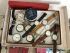 Lot de montres fantaisies120121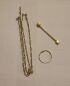 Lot en or jaune 18 KPoids : 6.6 gr130121,1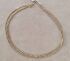 Collier en or jaune 18k à double rangPoids : 37 gr1050122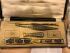 Nécessaire à courrier (cachet, porte plume...) dans son écrin220122,1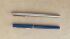 Ensemble d'un stylo-plume Montblanc et d'une stylo plume Waterman50122, 2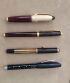 Ensemble de quatre stylos plumes dont ParkerDeux avec des plumes en or80123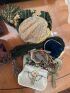 Ensemble de petites bourses10124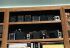 Trois mannettes : Collection d'appareils photo anciens100125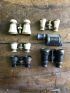 Lot de six jumelles de théâtre100126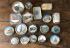 Lot de presse-papiers et de cendriers120127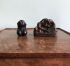 EROTICA, Deux sujets : couple et phalus en bronze110128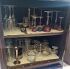 Lot de verres dont Saint-Louis et verres en cristal taillé100129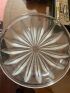 LALIQUE FRANCEGrande coupe250130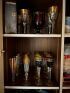 SAINT LOUISPartie de service de verres à pied en cristal et or comprenant : sept verres à eau; neuf verres à vin et huit flutes de champagneOn joint huit verres en cristal colorés et or (égrenure sur l'un)1800131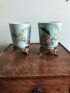 Lot de deux vases en porcelaine à décor de papillon sur fond vert, monture en bronzeHaut. : 16,5 ; Larg. : 12 cm(une monture à refixer)120132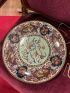 Grand plat circulaire en cloisonné, JaponDiam. : 37 cm120133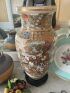 Vase SatsumaHaut. : 31,5 cm30134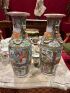 Paire de vases en porcelaine de Canton à décor de scènes animéesHaut. : 31 cm160135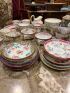 Partie de services en porcelaine de Minton, Sarreguemines, Canton...150136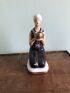 ROBJOriental à genoux, sujet formant pied de lampe en porcelaineHaut. : 20 ; Larg. : 9 ; Prof. : 13 cm(manques et petit saut d'émail)50137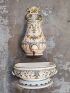 Dans le gout de RouenFontaine d'applique et son bassin en faïence à décor polychrome de fleurs, lambrequins et visages en médaillon(restaurations)40137,1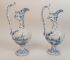 DELFT, Paire d'aiguières sur piédouche en faïence bleu blanc à décor de scènes galantes et paysagesHauteur : 36 cmEgrenures, anses réparée70138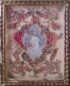 Lot de reliquaires paperolles comprenant : - un reliquaire de forme chantournéeHaut. : 44 ; Larg. : 34,5 cm- un reliquaire en forme de croixHaut. : 31 ; Larg. : 22,5 cmet divers1200139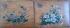 Deux albums en bois peint à décor floralHaut. : 25,5 ; Larg. : 29 cm50140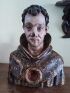 Chef-reliquaire en bois sculpté polychrome à décor d'une tête de moineXVIIIe siècleHaut. : 38 ; Larg. : 30 ; Prof. : 17 cm(manques)780141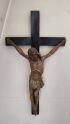 Christ en croix en bois polychromeHaut. : 64 ; Larg. : 34 cm(accidents et restaurations)60142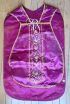 Chasuble pourpre en soie brodée "IHS"300143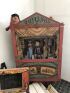 Théâtre de "Guignol" avec ses marionnettes et le "théâtre de l'ombre"On y joint un ensemble de marionnettes et une mannette de jeux anciens650144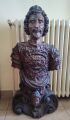 Buste d'homme en bois polychrome et sculpté, base à enroulements ornée de volutes et de têtes de puttiProbablement du XVIIIe siècleHaut. : 97 ; Larg. : 47 ; Prof. : 24 cm2650145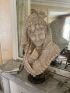 Buste de femme au châle en marbre1000146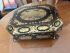 Grande boîte à jeu de forme rectangulaire à angles à pans coupés, en bois laqué noir et or et repose sur quatre pieds en forme de dragon.Chine, fin du XIXe450147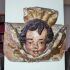 Quatre têtes de chérubins ailés en bois doré et polychromeHaut. : 20 ; Larg. : 24 ; Prof. : 11 cm(manques)On y joint une tête de chérubin en bois naturel550148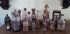 Lot de sujets religieux sous globe ou en bouteille1400149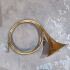 Cor de chasse signé COUAILLET DIEPPE(cabossé)Larg. : 66 cm100150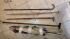 Lot de cannes et ombrelles50151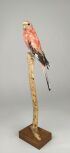 Perruche de Bourke (Neopsephotus Bourkii) (II/B) bagué : Spécimen présenté en phase mutation opaline sur branche et socleSpécimen né et élevé en captivitéHaut. : 36 cm ; Larg. : 10,5 cm. Espèce reprise à l'Annexe II de la Convention de Washington (CITES), et à l'Annexe B du Règlement communautaire européen 338/97 du 09/12/1996 et au Code de l'environnement français.Pour une sortie de l'UE, un CITES de ré-export sera nécessaire Invendu152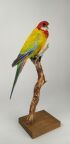 Perruche omnicolore à manteau d'or (Platycercus eximius ceciliae) (II/B) bagué : spécimen présenté sur branche et socle en boisSpécimen né et élevé en captivitéHaut. : 38 cm ; Larg. : 14 cm. Espèce reprise à l'Annexe II de la Convention de Washington (CITES), et à l'Annexe B du Règlement communautaire européen 338/97 du 09/12/1996 et au Code de l'environnement français.Pour une sortie de l'UE, un CITES de ré-export sera nécessaire100153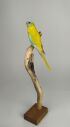 Perruche turquoisine (Neophema pulchella) (II/B) bagué : Spécimen femelle en phase mutation jaune présenté sur branche et socleSpécimen né et élevé en captivitéHaut. : 36,5 cm ; Larg. : 13 cm. Espèce reprise à l'Annexe II de la Convention de Washington (CITES), et à l'Annexe B du Règlement communautaire européen 338/97 du 09/12/1996 et au Code de l'environnement français.Pour une sortie de l'UE, un CITES de ré-export sera nécessaire 100154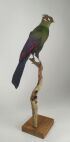 Touraco vert (Tauraco persa) (II/B) bagué : Spécimen naturalisé sur branche et socle en boisSpécimen né et élevé en captivitéHaut. : 49 cm ; Larg. : 12 cm. Espèce reprise à l'Annexe II de la Convention de Washington (CITES), et à l'Annexe B du Règlement communautaire européen 338/97 du 09/12/1996 et au Code de l'environnement français.Pour une sortie de l'UE, un CITES de ré-export sera nécessaire Invendu155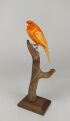 Canari domestique (Serinus canaria) (D) bagué : Spécimen en phase saumon présenté sur branche et socleSpécimen né et élevé en captivitéHaut. : 24,5 cm ; Larg. : 12 cm. Espèce reprise à l'Annexe II de la Convention de Washington (CITES), et à l'Annexe B du Règlement communautaire européen 338/97 du 09/12/1996 et au Code de l'environnement français.Pour une sortie de l'UE, un CITES de ré-export sera nécessaire 60156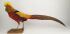 Faisan doré (Chrysolophus pictus) (D) : Beau spécimen mâle monté sur socleSpécimen né et élevé en captivitéHaut. : 34 cm ; Larg. : 80 cm. Espèce non reprise à la Convention de Washington (CITES), au Règlement communautaire européen 338/97 du 09/12/1996 et au Code de l'environnement français.160157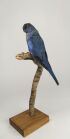 Perruche splendide ou en synonymie Perruche à poitrine écarlate (Neophema splendida) (II/B) bagué :Spécimen mutation bleue présenté sur branche et socleSpécimen né et élevé en captivitéHaut. : 30,5 cm ; Larg. : 10,2 cm. Espèce reprise à l'Annexe II de la Convention de Washington (CITES), et à l'Annexe B du Règlement communautaire européen 338/97 du 09/12/1996 et au Code de l'environnement français.Pour une sortie de l'UE, un CITES de ré-export sera nécessaire 100158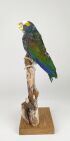 Pione à couronne blanche (Pionus senilis) (II/B) bagué :Spécimen présenté sur branche et socle en boisSpécimen né et élevé en captivitéHaut. : 34,5 cm ; Larg. : 18 cm. Espèce reprise à l'Annexe II de la Convention de Washington (CITES), et à l'Annexe B du Règlement communautaire européen 338/97 du 09/12/1996 et au Code de l'environnement français.Pour une sortie de l'UE, un CITES de ré-export sera nécessaire Invendu159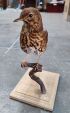 Un lot comprenant 5 spécimens naturalisés d'espèces aviennes (oiseaux) dont les espèces suivantes :-	Geai des chênes (Garrulus glandarius) (CH) : 2 spécimens naturalisés présentés en nature morte-	Perdrix rouge (Alectoris rufa) (CH) : spécimen naturalisé présenté en nature morte-	Faisan commun (Phasianus colchicus) (CH) : spécimen mâle naturalisé sur branche et écusson avec système d'accroche murale-	Grive musicienne (Turdus philomelos) (CH°) : spécimen naturalisé sur socleSpécimens vendus en l'étatEspèces non reprises à la Convention de Washington (CITES), au Règlement communautaire européen 338/97 du 09/12/1996 et au Code de l'environnement français.Collection de M. LABBE30160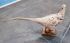 Un lot comprenant 3 spécimens naturalisés d'espèces aviennes (oiseaux) dont les espèces suivantes :-Faisan commun (Phasianus colchicus) (CH) : spécimens mâles en phase leucystique naturalisés sur socleEn l'étatEspèce non reprise à la Convention de Washington (CITES), au Règlement communautaire européen 338/97 du 09/12/1996 et au Code de l'environnement français.Collection de M. LABBE70161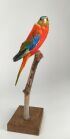 Perruche splendide ou en synonymie Perruche à poitrine écarlate (Neophema splendida) (II/B) bagué : spécimen mutation rouge présenté sur branche et socleSpécimen né et élevé en captivitéHaut. : 29,5 cm ; Larg. : 10 cm.Espèce reprise à l'Annexe II de la Convention de Washington (CITES), et à l'Annexe B du Règlement communautaire européen 338/97 du 09/12/1996 et au Code de l'environnement français.Pour une sortie de l'UE, un CITES de ré-export sera nécessaire 100162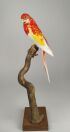 Perruche omnicolore (Platycercus eximius) (II/B) bagué :Spécimen mutation rubino présenté sur branche et socle en boisSpécimen né et élevé en captivitéHaut. : 37,5 cm ; Larg. : 20 cm. Espèce reprise à l'Annexe II de la Convention de Washington (CITES), et à l'Annexe B du Règlement communautaire européen 338/97 du 09/12/1996 et au Code de l'environnement français.Pour une sortie de l'UE, un CITES de ré-export sera nécessaire 120163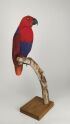 Perroquet grand eclectus (Eclectus roratus) (II/B) bagué : Spécimen femelle naturalisé sur branche et socle en boisSpécimen né et élevé en captivitéHaut. : 48,5 cm ; Larg. : 19 cm.Espèce reprise à l'Annexe II de la Convention de Washington (CITES), et à l'Annexe B du Règlement communautaire européen 338/97 du 09/12/1996 et au Code de l'environnement français.Pour une sortie de l'UE, un CITES de ré-export sera nécessaire Invendu164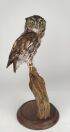 Petit duc de montagne (Megascops kennicottii) (II/B) bagué : Spécimen femelle naturalisé sur souche et socle en boisSpécimen né et élevé en captivitéHaut. : 35 cm ; Larg. : 17 cm. Espèce reprise à l'Annexe II de la Convention de Washington (CITES), et à l'Annexe B du Règlement communautaire européen 338/97 du 09/12/1996 et au Code de l'environnement français.Pour une sortie de l'UE, un CITES de ré-export sera nécessaire Invendu165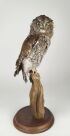 Petit duc de montagne (Megascops kennicottii) (II/B) bagué : Spécimen mâle naturalisé sur souche et socle en boisSpécimen né et élevé en captivitéHaut. : 37 cm ; Larg. : 15,1 cm. Espèce reprise à l'Annexe II de la Convention de Washington (CITES), et à l'Annexe B du Règlement communautaire européen 338/97 du 09/12/1996 et au Code de l'environnement français.Pour une sortie de l'UE, un CITES de ré-export sera nécessaire Invendu166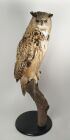 Hibou grand-duc d'Europe (II/A-CE) bagué : Beau spécimen en phase claire naturalisé sur branche et socle en boisHaut. : 87 cm ; Larg. : 32 cm.CIC délivré par l'Administration DREAL Nouvelle Aquitaine le 10/03/2023Espèce reprise à l'Annexe II de la Convention de Washington (CITES), et à l'Annexe A du Règlement communautaire européen 338/97 du 09/12/1996 et au Code de l'environnement français.Pour une sortie de l'UE, un CITES de ré-export sera nécessaire Invendu167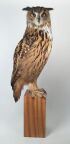 Hibou grand-duc d'Europe (II/A-CE) bagué : Beau spécimen naturalisé sur bloc en bois naturelHaut. : 83,5 cm ; Larg. : 26 cm.CIC délivré par l'Administration DREAL Nouvelle Aquitaine le 17/03/2023Espèce reprise à l'Annexe II de la Convention de Washington (CITES), et à l'Annexe A du Règlement communautaire européen 338/97 du 09/12/1996 et au Code de l'environnement français.Pour une sortie de l'UE, un CITES de ré-export sera nécessaire Invendu168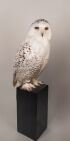 Chouette harfang (Nyctea scandiaca) (II/A-CE) bagué :Magnifique spécimen naturalisé sur un cube en bois peint en noirHaut. : 68 cm ; Larg. : 15 cm ; Prof. : 23 cm. CIC délivré par l'Administration DREAL Nouvelle Aquitaine le 10/03/2023Espèce reprise à l'Annexe II de la Convention de Washington (CITES), et à l'Annexe A du Règlement communautaire européen 338/97 du 09/12/1996 et au Code de l'environnement français.Pour une sortie de l'UE, un CITES de ré-export sera nécessaireInvendu169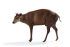 Céphalophe à dos jaune (Cephalophus sylvicultor) (II/B) pré-réglementation :Beau spécimen naturalisé en entier sans socle, d'une espèce d'antilope forestière vulnérable ; spécimen collecté en RCA en 1989 ; naturalisation par les Ets de taxidermie Michel VaillierEn l'état ; une oreille légèrement endommagéeUn document prouvant l'introduction légale dans l'UE (CITES d'import) sera remis au futur acquéreurEspèce typique du continent africain reprise à l'Annexe II de la Convention de Washington (CITES), et à l'Annexe B du Règlement communautaire européen 338/97 du 09/12/1996 et au Code de l'environnement français.Pour une sortie de l'UE, un CITES de ré-export sera nécessaire.Collection de M. LABBEInvendu170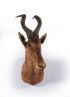 Bubale caama (Alcelaphus buselaphus caama ) (CH) : tête en capeVENTE SUR DESIGNATION - à récupérer au 174 faubourg Saint Honoré120171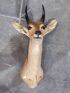 Redunca bohor (Redunca redunca) (CH) : Tête en capeEn l'étatEspèce typique du continent africain non reprise à la Convention de Washington (CITES), au Règlement communautaire européen 338/97 du 09/12/1996 et au Code de l'environnement français.Collection de M. LABBE80172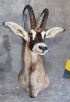 Hippotrague rouan de l'Ouest (Hippotragus equinus koba) (CH) de la forme intra-spécifique (sous-espèce) koba :Tête en cape d'un spécimen collecté en République centrafricaine en janvier 1989En l'étatEspèce typique du continent africain non reprise à la Convention de Washington (CITES), au Règlement communautaire européen 338/97 du 09/12/1996 et au Code de l'environnement françaisCollection de M. LABBE120173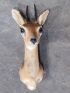 Ourébi (Ourebia ourebi) (CH) : Tête en cape d'un spécimen collecté en République centrafricaine en mai 1991En l'étatEspèce typique du continent africain non reprise à la Convention de Washington (CITES), au Règlement communautaire européen 338/97 du 09/12/1996 et au Code de l'environnement français.Collection de M. LABBEOn y joint une tête d'Ourébi (accidents)60174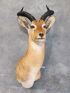 Cobe de Buffon (Kobus kob) (CH) : Tête en capeEn l'étatEspèce typique du continent africain non reprise à la Convention de Washington (CITES), au Règlement communautaire européen 338/97 du 09/12/1996 et au Code de l'environnement françaisCollection de M. LABBE80175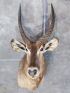 Cobe à croissant (Kobus ellipsyprimnus) (CH) : Tête en cape d'un spécimen collecté en Afrique du Sud en juin 1987 ; au revers indication du taxidermiste « Nico van Rooyen Taxidermy »En l'étatEspèce typique du continent africain non reprise à la Convention de Washington (CITES), au Règlement communautaire européen 338/97 du 09/12/1996 et au Code de l'environnement français.Collection de M. LABBE80176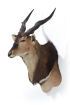 Elan de Derby (Taurotragus derbianus) (CH) :Belle tête en cape d'un spécimen collecté en République centrafricaine en 1989 ; naturalisation par les Ets de taxidermie Michel VaillierLongueur étui corné : 82 cmLongueur pointe à pointe : 52 cmEn l'étatEspèce typique du continent africain non reprise à la Convention de Washington (CITES), au Règlement communautaire européen 338/97 du 09/12/1996 et au Code de l'environnement françaisCollection de M. LABBE200177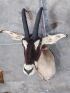 Hippotrague rouan de l'Ouest (Hippotragus equinus koba) (CH) de la forme intra-spécifique (sous-espèce) koba :Tête en cape d'un spécimen collecté en République centrafricaine en janvier 1989En l'étatEspèce typique du continent africain non reprise à la Convention de Washington (CITES), au Règlement communautaire européen 338/97 du 09/12/1996 et au Code de l'environnement françaisCollection de M. LABBE120178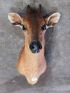 Céphalophe à flancs roux (Cephalophus rufilatus) (CH)Tête en cape d'un spécimen collecté en République centrafricaine en janvier 1989En l'étatEspèce typique du continent africain non reprise à la Convention de Washington (CITES), au Règlement communautaire européen 338/97 du 09/12/1996 et au Code de l'environnement français.Collection de M. LABBE50179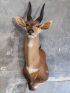 Guib harnaché (Tragelaphus scriptus) (CH) : Tête en capeLongueur étui corné : 27 cmEn l'étatEspèce typique du continent africain non reprise à la Convention de Washington (CITES), au Règlement communautaire européen 338/97 du 09/12/1996 et au Code de l'environnement français.Collection de M. LABBE80180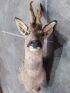 Chevreuil d'Europe (Capreolus capreolus) (CH) : Tête en cape d'un spécimen portant 6 cors avec bois en veloursEn l'étatEspèce non reprise à la Convention de Washington (CITES), au Règlement communautaire européen 338/97 du 09/12/1996 et au Code de l'environnement français.Collection de M. LABBE30181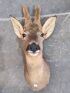 Chevreuil d'Europe (Capreolus capreolus) (CH) : Tête en cape d'un spécimen portant 4 cors avec bois en velours (petit trophée)En l'étatEspèce non reprise à la Convention de Washington (CITES), au Règlement communautaire européen 338/97 du 09/12/1996 et au Code de l'environnement français.Collection de M. LABBE30182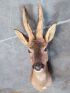 Chevreuil d'Europe (Capreolus capreolus) (CH) : Tête en cape d'un spécimen portant 6 cors avec bois en veloursEn l'étatEspèce non reprise à la Convention de Washington (CITES), au Règlement communautaire européen 338/97 du 09/12/1996 et au Code de l'environnement français.Collection de M. LABBE20183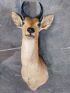 Cobe des roseaux ou Redunca commun (Redunca redunca) (CH) : Tête en cape En l'étatEspèce typique du continent africain non reprise à la Convention de Washington (CITES), au Règlement communautaire européen 338/97 du 09/12/1996 et au Code de l'environnement français.Collection de M. LABBE100184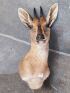 Céphalophe de Grimm (Sylvicapra grimmia) (CH)Tête en capeEn l'étatEspèce typique du continent africain non reprise à la Convention de Washington (CITES), au Règlement communautaire européen 338/97 du 09/12/1996 et au Code de l'environnement français.Collection de M. LABBE30185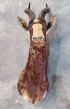 Blesbok (Damaliscus dorcas phillipsi) (CH) :Tête en cape d'un spécimen collecté en Afrique du Sud en juin 1987 ; asymétrie d'un des étuis cornés ; au revers indication du taxidermiste « Nico van Rooyen Taxidermy »En l'état ; une oreille endommagéeEspèce typique du continent africain non reprise à la Convention de Washington (CITES), au Règlement communautaire européen 338/97 du 09/12/1996 et au Code de l'environnement français.Collection de M. LABBEInvendu186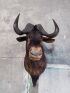 Gnou noir à queue blanche (Connochaetes gnou) (CH) :Tête en cape d'un spécimen collecté en Afrique du Sud en 1987 ; au revers indication du taxidermiste « Nico van Rooyen Taxidermy »En l'étatEspèce typique du continent africain non reprise à la Convention de Washington (CITES), au Règlement communautaire européen 338/97 du 09/12/1996 et au Code de l'environnement françaisCollection de M. LABBE80187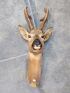 Chevreuil d'Asie ou en synonymie Chevreuil de Sibérie (Capreolus pygargus) (CH) : Tête en cape d'un spécimen portant 8 cors en boisEcartement pointe à pointe : 16 cmEn l'étatEspèce non reprise à la Convention de Washington (CITES), au Règlement communautaire européen 338/97 du 09/12/1996 et au Code de l'environnement français.Collection de M. LABBE60188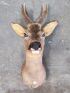 Chevreuil d'Europe (Capreolus capreolus) (CH) : Tête en cape d'un spécimen portant 6 cors en boisEn l'étatEspèce non reprise à la Convention de Washington (CITES), au Règlement communautaire européen 338/97 du 09/12/1996 et au Code de l'environnement français.Collection de M. LABBE20189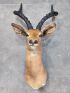 Impala (Aepyceros melampus) (CH) :Tête en capeEn l'étatEspèce typique du continent africain non reprise à la Convention de Washington (CITES), au Règlement communautaire européen 338/97 du 09/12/1996 et au Code de l'environnement français.Collection de M. LABBE60190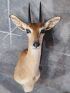 Ourébi (Ourebia ourebi) (CH) : Tête en capeEn l'étatEspèce typique du continent africain non reprise à la Convention de Washington (CITES), au Règlement communautaire européen 338/97 du 09/12/1996 et au Code de l'environnement français.Collection de M. LABBEInvendu191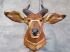 Bongo de l'Ouest (Tragelaphus eurycerus eurycerus) (CH) de la forme intra-spécifique (sous-espèce) eurycerusTête en cape d'un spécimen collecté en République centrafricaine en mai 1991Longueur étuis cornés : 66 cmLongueur pointe à pointe : 17 cmEn l'étatEspèce typique du continent africain non reprise à la Convention de Washington (CITES), au Règlement communautaire européen 338/97 du 09/12/1996 et au Code de l'environnement français.Collection de M. LABBE150192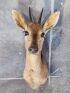 Céphalophe de Grimm du Sud (Sylvicapra grimmia grimmia) (CH) de la forme intra-spécifique (sous-espèce) grimmiaTête en cape d'un spécimen collecté en Afrique du Sud en juin 1987 ; au revers indication du taxidermiste « Nico van Rooyen Taxidermy »En l'étatEspèce typique du continent africain non reprise à la Convention de Washington (CITES), au Règlement communautaire européen 338/97 du 09/12/1996 et au Code de l'environnement français.Collection de M. LABBE80193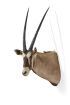 Oryx gemsbok du Kalahari (Oryx gazella gazella) (CH) de la forme intra-spécifique (sous-espèce) gazella Tête en cape d'un spécimen collecté en Afrique du Sud en 1987 ; au revers indication du taxidermiste « Nico van Rooyen Taxidermy »Longueur étui corné : 88 cmLongueur pointe à pointe : 36 cmLes cornes de ce spécimen sont amoviblesEn l'étatEspèce typique du continent africain non reprise à la Convention de Washington (CITES), au Règlement communautaire européen 338/97 du 09/12/1996 et au Code de l'environnement français.Collection de M. LABBE280194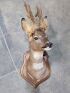 Chevreuil d'Europe (Capreolus capreolus) (CH) : Tête naturalisée d'un spécimen portant 6 cors avec bois en velours montée sur écusson ; au revers estampille de l'Ets de taxidermie Michel VaillierHauteur bois : 22 cmEn l'étatEspèce non reprise à la Convention de Washington (CITES), au Règlement communautaire européen 338/97 du 09/12/1996 et au Code de l'environnement français.Collection de M. LABBE20195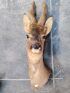 Chevreuil d'Europe (Capreolus capreolus) (CH) : Tête en cape d'un spécimen portant 6 cors avec bois en velours ; spécimen collecté en février 1994En l'étatEspèce non reprise à la Convention de Washington (CITES), au Règlement communautaire européen 338/97 du 09/12/1996 et au Code de l'environnement français.Collection de M. LABBE20196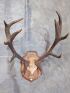 Cerf élaphe (Cervus elaphus) (CH) : Frontal d'un spécimen portant 15 cors monté sur écusson avec plaque de collecte indiquant le lieu de prélèvementEn l'étatEspèce non reprise à la Convention de Washington (CITES), au Règlement communautaire européen 338/97 du 09/12/1996 et au Code de l'environnement français.Collection de M. LABBE50197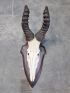 Un ensemble comprenant 2 massacres de Bovidae montés sur écusson des espèces suivantes :-	Cobe defassa (Kobus defassa) (CH) ; au revers estampille de l'Ets de taxidermie Michel Vaillier-	Bubale major (Alcelaphus major) (CH)Espèces typiques du continent africain non reprises à la Convention de Washington (CITES), au Règlement communautaire européen 338/97 du 09/12/1996 et au Code de l'environnement français.Collection de M. LABBE40198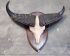 Buffle de savane (Syncerus caffer brachyceros) (CH) :Massacre monté sur écusson ; asymétrie d'un des étuis cornés ; spécimen collecté en RCA en janvier 1989 ; au revers estampille de l'Ets de taxidermie Michel VaillierEn l'étatEspèce typique du continent africain non reprise à la Convention de Washington (CITES), au Règlement communautaire européen 338/97 du 09/12/1996 et au Code de l'environnement français.Collection de M. LABBE50199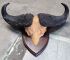 Buffle de savane (Syncerus caffer brachyceros) (CH) :Massacre monté sur écusson ; une partie terminale d'undes étuis cornés atrophiée : au revers estampille de l'Ets detaxidermie Michel VaillierEn l'étatEspèce typique du continent africain non reprise à laConvention de Washington (CITES), au Règlementcommunautaire européen 338/97 du 09/12/1996 et auCode de l'environnement français.Collection de M. LABBE50200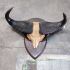 Buffle de savane (Syncerus caffer brachyceros) (CH) :Massacre monté sur écusson ; spécimen collecté en RCAen janvier 1985 ; au revers estampille de l'Ets detaxidermie Michel VaillierEn l'étatEspèce typique du continent africain non reprise à laConvention de Washington (CITES), au Règlementcommunautaire européen 338/97 du 09/12/1996 et auCode de l'environnement français.Collection de M. LABBE50201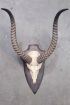 Massacre d'antilope monté sur écusson20202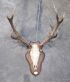 Cerf élaphe (Cervus elaphus) (CH) : Massacre d'un spécimen portant 10 cors monté sur écusson avec plaque de collecte indiquant « Bois des Brouillets 14.1.99 » ; spécimen prélevé en Eure et LoirEn l'étatEspèce non reprise à la Convention de Washington (CITES), au Règlement communautaire européen 338/97 du 09/12/1996 et au Code de l'environnement français.Collection de M. LABBE40203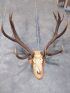 Cerf élaphe (Cervus elaphus) (CH) : Très beau massacre d'un spécimen portant 17 cors monté sur écusson vraisemblablement de l'espèce MaralEn l'étatLongueur pointe à pointe : 87 cmCirconférence meule à l'embase : 24 cm environEspèce non reprise à la Convention de Washington (CITES), au Règlement communautaire européen 338/97 du 09/12/1996 et au Code de l'environnement français.Collection de M. LABBE200204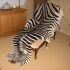 Zèbre de Burchell (Equus burchelli) (CH) :Beau spécimen présenté en peau plateLongueur : 314 cmLargeur médiane : 149 cmEspèce typique du continent africain non reprise à la Convention de Washington (CITES), au Règlement communautaire européen 338/97 du 09/12/1996 et au Code de l'environnement français.Collection de M. LABBE700205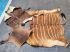 Un ensemble comprenant différentes peaux de mammifères Bovidae du continent africain dont :-	1 partie arrière de peau de Guib harnaché (83 x 67 cm)-	1 partie arrière de Céphalophe à flancs roux (45 x 50 cm)-	1 tapis avec parties dorsales d'Antilope (diam 104 cm)-	1 partie arrière de peau de Gnou (146 x 110 cm)-	1 partie arrière de peau de Bongo (123 x 89 cm)Espèces typiques du continent africain non reprises à la Convention de Washington (CITES), au Règlement communautaire européen 338/97 du 09/12/1996 et au Code de l'environnement français.Collection de M. LABBE100206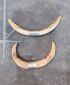 Phacochère d'Afrique (Phacochoerus aethiopicus) (CH) : Paire de grès et défenses avec plaque de liaison métalliqueEn l'étatEspèce typique du continent africain non reprise à la Convention de Washington (CITES), au Règlement communautaire européen 338/97 du 09/12/1996 et au Code de l'environnement français.Collection de M. LABBE20207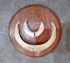 Sanglier d'Europe (Sus scrofa) (CH) : Paire de grès et défenses montés sur écussonEn l'état, à refixerEspèce non reprise à la Convention de Washington (CITES), au Règlement communautaire européen 338/97 du 09/12/1996 et au Code de l'environnement français.Collection de M. LABBE5208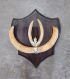 Phacochère d'Afrique (Phacochoerus aethiopicus) (CH) : Paire de grès et défenses montés sur écussonEn l'étatEspèce typique du continent africain non reprise à la Convention de Washington (CITES), au Règlement communautaire européen 338/97 du 09/12/1996 et au Code de l'environnement français.Collection de M. LABBE10209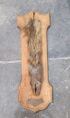 Sanglier d'Europe (Sus scrofa) (CH) : Patte montée en pied d'honneur sur plaque en bois, avec plaque de collecte indiquant « Moulin Foulon 18 décembre 1988 »En l'étatEspèce non reprise à la Convention de Washington (CITES), au Règlement communautaire européen 338/97 du 09/12/1996 et au Code de l'environnement français.Collection de M. LABBE5210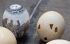 Un ensemble comprenant 2 oeufs d'Autruche (Struthio camelus) (NR) provenant de spécimens nés et élevés en captivité :-	l'un peint figurant des zèbres avec motifs rupestres (guerrier, autruche) ; une manufacture de polissage a été effectuée pour un aspect esthétique-	l'autre gravé à motif de girafe.Espèce non reprise à la Convention de Washington (CITES), au Règlement communautaire européen 338/97 du 09/12/1996 et au Code de l'environnement français.Collection de M. LABBE20211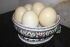 Un ensemble comprenant différents oeufs d'Autruche (Struthio camelus) (NR) bruts provenant de spécimens nés et élevés en captivitéEspèce non reprise à la Convention de Washington (CITES), au Règlement communautaire européen 338/97 du 09/12/1996 et au Code de l'environnement français.Collection de M. LABBE90212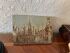 Paesine100213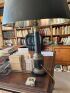 Lampe de bureau en tôle laquée noire60213,1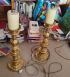 Paire de pique cierge montés en lampe en métal doré150213,2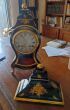 Cartel d'applique laqué noir et décor doréSigné Zénith, maitres horlogers au Locle Suisse130214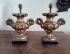 Paire de pieds de lampe en bois partiellement doréStyle Louis XIIIHaut. : 30 ; Larg. : 23 ; Prof. : 11,5 cm(manques)130215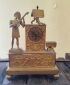 Pendule borne à décor d'un musicien et de putti musiciens, base rectangulaireÉpoque RomantiqueHaut. : 42 ; Larg. : 31 ; Prof. : 13 cm350216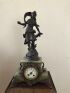 Pendule en marbre vert et bronzeLa statuette portant l'inscription : "le Danger : Auguste Moreau"120217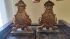 Paire de pieds de lampe en bois doré à décor de palmesHaut. : 40 ; Larg. : 22,5 ; Prof. : 9,5 cmOn y joint un pied de lampe pique-cierge à décor rocailleHaut. : 59 ; Larg. : 20  cm500218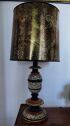 Pied de lampe en bois tourné laquéHaut. : 69 cm20219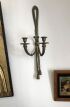 Paire d'appliques en bronze, ruban nouéHaut. : 67 cm100220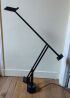 Richard SAPPER, édition ARTEMIDE Lampe de bureau articulée, modèle TIZIO en métal laqué noir.Etiquette "Artemide Milano" sous le piedHaut. : 116 cm ( au plus haut)120221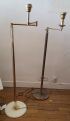 Deux liseuses à bras articuléHaut. : 116 cm60222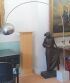 Lampadaire en métal chromé et brossé à long bras arqué, bas en cubique en marbreTravail année 1970Haut. : 200 ; Larg. : 150 cm80223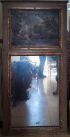 Trumeau laqué vert à décor en partie haute d'une toile "Femme à la rivière",Style Louis XVIHaut. : 141 ; Larg. : 66,5 cm(usures)100223,1Lampadaire chromé10224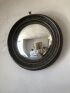 Miroir sorcièreDiam. : 58 cm280225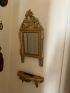 Petit miroir rectangulaire en bois doré surmonté de feuillage en enroulement50226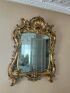 Grand miroir en bois doré surmonté d'une coquille Style rocaille (Accidents)190227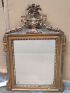 Miroir en bois et stuc doré de style Louis XVI(Manques et accidents)Haut. : 54 ; Larg. : 37,5 cm50228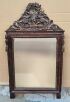 Miroir en bois naturel mouluré sculpté à décor de branchage fleuris et oiseauHaut. : 90 ; Larg. : 49 cm30229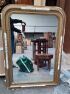 Miroir en bois et stuc doré(manques)Haut. : 123 ; Larg. : 86 cm80230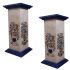 Paire de gaines ou colonnes en marqueterie de pierres duresHaut. : 106 ; Larg. : 48 cmVendue sur désignation. A retirer à l'entrepôt.Invendu231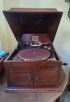 Tourne-disque " La voix de son maître"Haut. : 32 ; Larg. : 39 ; Prof. : 46 cm(petits accidents)140232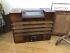 Transistor radioDébut XXe siècleHaut. : 43,5 ; Larg. : 55,5 ; Prof; : 27 cm10233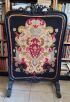 Pare-feu en bois noirci mouluré, écran brodé à motifs fleuris (usures)Haut. : 109 ; Larg. : 69 ; Prof. : 38 cm30234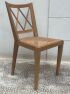 Chaise croisillons en chêne ciré à dossier incliné et piètement d'angle à jambes gainées fuselées. Assise cannée (restaurations). Haut. : 85 ; Larg. : 45 ; Prof.  : 43,5 cm 50235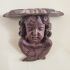 Paire de consoles d'applique en bois sculptée à décor de têtes d'angelots, dessus en marbre Haut. : 26 ; Larg. : 30 ; Prof. : 16 cm280236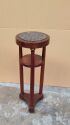 Sellette en bois circulaire, les trois montants réunis par un plateau en entretoiseDessus marbreHaut. : 84,5 ; Larg. : 31 cm60237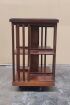 Casier à musique ou bibliothèque tournante(accidents)Haut. : 81 ; Larg. : 47,5 ; Prof. : 47,5 cm80238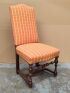 Chaise en bois de style Louis XIII à haut dossier, garni d'un tissu orange à carreaux jaunesHaut. : 110 ; Larg. : 53,5 ; Prof; : 50 cmOn joint une chaise en bois et assise pailléeHaut. : 86 ; Larg. : 42 ; Prof; : 38 cm50239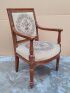 Fauteuil en bois naturel mouluré sculptéGarniture aux médaillons fleuris ornés de vaseHaut. : 89,5 ; Larg. : 58 ; Prof; :52 cm40240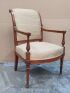 Fauteuil en bois naturel mouluré sculpté de style directoireGarni d'un tissu beigeHaut. : 89 ; Larg. : 54 ; Prof; : 62 cm(usures et manques)Regroupé241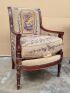 Fauteuil en bois naturel mouluré sculpté de style directoireGarniture aux médaillons fleuris orné de paysages Haut. : 87 ; Larg. : 58 ; Prof; : 45 cm(usures et accidents)60242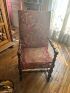 Fauteuil à haut dossier de style Louis XIII10243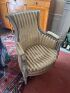 Fauteuil de style Directoire40244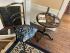 Guéridon et deux chaises à barreauxNapoléon III150245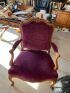 Paire de fauteuils le dossier à la Reine, garniture de velours lie de vinStyle Louis XV180245,1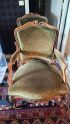 Paire de fauteuils en bois naturel mouluré et sculpté, garniture en velours vertStyle Louis XVI150246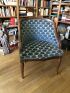 Fauteuil gondole en bois naturel et garniture en velours bleuVers 1920Haut. : 84 ; Larg. : 59 ; Prof. : 46  cm(tâches et rayures d'usage)50247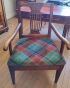 Fauteuil en bois naturel à dossier ajouréHaut. : 90 ; Larg. : 60 ; Prof. : 48 cm10248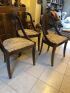 Suite de trois chaises gondole en acajouHaut. : 81 ; Larg. : 48 ; Prof. : 40 cm50249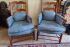 Deux fauteuils en bois naturel, garniture de tissu bleuHaut. : 96 ; Larg. : 60 ; Prof. : 58 cm(éclats)Regroupé250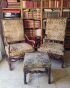 Deux fauteuils en noyer, accotoirs en crosse, garni d'un tissu floral jaune uséHaut. : 115 ; Larg. : 67 ; Prof. : 53 cm(vermoulures, usures)On y joint un tabouret en bois, piètement  avec un entretoise en H et garni d'un tissu fleuriHaut. : 43 ; Larg. : 49,5 ; Prof. : 44 cm150251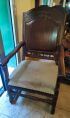 Fauteuil à bras en chêne, garniture tissu jaune uséHaut. : 112 ; Larg. : 61 ; Prof. : 62 cmTable en noyer, piètement en bois tourné réunis par une entretoiseHaut. : 74 ; Larg. : 100 ; Prof. : 58  cm On joint une table ouvrant à ceinture5252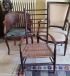 Lot de fauteuils dépareillés : un fauteuil cabriolet à pieds cannelés rudentés à l'avant, un fauteuil de bureau canné accidentée et un fauteuil paillé avec son repose piedHaut. : 89 ; Larg. : 56 ; Prof. : 48 cmHaut. : 79 ; Larg. : 46 ; Prof. : 42 cmHaut. : 87 ; Larg. : 47 ; Prof. : 40,5 cm90253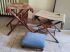 Lot comprenant trois ployants, un petit repose pied et un Long. : repose-pied Haut. : 41 ; Larg. : 34,5 ; Prof. : 32 cmHaut. : 33,5 ; Larg. : 42 ; Prof. : 33 cmHaut. : 8 ; Larg. : 28 ; Prof. : 25 cmRegroupé254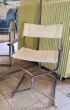 Lot comprenant un fauteuil moderne en métal chromé et simili cuir blanc, deux présentoirs en métal chromé à 4 plateaux circulaires en verre et une sellette en métal chromé (plateaux manquants)Fauteuil : Haut. : 80 ; Larg. : 49 ; Prof. : 48 cmPrésentoir :  Haut. : 110 cmSellette :  Haut. : 61 ; Larg. : 33 ; Prof. : 31 cm160254,1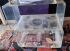 Paire de bouts de canapé en plexiglas transparents sur roulettes30255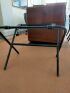 ADNET Jacques (dans le goût)Porte bagage pliant gainé de cuir noir piqué sellierHaut. : 45,5 cm ; Larg. : 41 cm ; Prof. : 64 cm.280256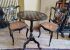 Ensemble comprenant un guéridon à plateau laqué noir à décor de damier en nacre et deux chaises cannées laquées noir et orÉpoque Napoléon III150257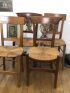 Deux paires de chaises paillées20258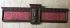 Panneau en bois sculpté et mouluré, garniture rouge(accidents)1450259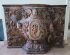 Élément d'autel en bois sculpté à décor de putti sur fond d'entrelacs, le devant figurant le Christ dans un médaillon ovaleFin du XVIIe siècle(accidents et manques)Haut. : 75 ; Larg. : 104 ; Prof. : 26 cmRegroupé260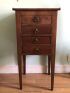 Lot de quatre chevets comprenant :- Petit chevet en noyer à caisson ouvrant à trois tiroirs Haut. : 77 ; Larg. : 39 ; Prof. : 36 cm(rayures d'usages)- Deux chevets en noyer à demi-colonnesHaut. : 72,5 ; Larg. : 41 ; Prof. : 34,5 cm- Chevet en bois, dessus en marbreVers 1920Haut. : 77 ; Larg. : 38 ; Prof. : 38 cm140261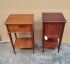 Deux chevets dépareillés modernes Haut. : 74,5 ; Larg. : 44 cmHaut. : 77,5 ; Larg. : 38 cm20262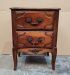 Petite commode rustique à deux tiroirs Haut. : 78 ; Larg. : 58 ; Prof. : 45 cm130263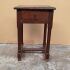 Petite table en chêne En l'étatHaut. : 54 ; Larg. : 30,5 ; Prof; : 36,5 cm10264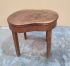 Bidet en bois et cuve en métalHaut. : 43 ; Larg. : 49 ; Prof. : 32 cm5265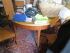 Table de bibliothèque ronde en noyerPieds fuselésPlateau en feutre jaune Haut. : 74 ; Larg. : 76 cm50266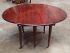 Table de salle à manger en acajou Cinq rallonges en bois naturelHaut. : 70 ; diam. : 128 cm (rayures, usures)Regroupé267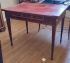 Petite table formant bureau, dessus en cuirHaut. : 71 ; Larg. : 90 ; Prof. : 38 cm(usures)250268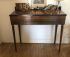 Bureau de pente en palissandre140269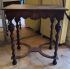 Petite table en bois naturel, les pieds tournés réunis par une entretoise.Style Louis XIIIHaut.: :  71 ; Larg. : 66,5 ; Prof. : 48,5 cm120269,1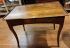 Table en bois naturel, ouvrant à un tiroir en ceinture et reposant sur des pieds cambrés(pied anté)20269,2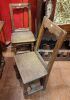 Deux chaises lorrainesen l'état10270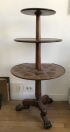 Guéridon serviteur-muet en noyer à trois plateaux, pieds griffésHaut. : 125 ; Larg. : 65 cm280271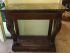 Console rectangulaire en acajou, les montants à volutes reposant sur des pieds griffés.Dessus marbre postérieur. Travail du XIXeHaut. : 96 ; Larg. : 101 ; Prof. : 48 cm280272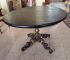 Table guéridon à plateau circulaire en ardoise, piètement quadripodes en bronze Haut. : 77 ; Diam. : 130 cm500273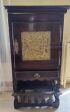 Petit cabinet en bois et plaques de laiton armoriées ouvrant à un vantaux et un tiroirEn partie du XVIIe siècleHaut. : 134 ; Larg. : 76 ; Prof. : 51 cm(élément à refixer, fentes)20274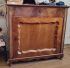 Petit buffet ou confiturier en bois et placageHaut. : 99 ; Larg. : 103 ; Prof. : 51 cm10274,1Chevalet et lunettes d'aquarelliste20275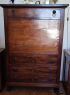 Secrétaire droit en acajou, pieds griffés, dessus en marbreXIXe siècleHaut. : 143 ; Larg. : 97 : Prtof. : 40,5 cm(fentes au placage et restaurations, manque au marbre)1276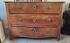 Commode en noyer à façade galbée ouvrant à trois tiroirsTravail du XIXeHaut. : 90 ; Larg. : 128,5 ; Prof. : 67,5 cm150277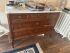 Commode en placage d'acajou à 3 tiroirs sur un rang et 2 tiroirs sur 2 rangs, les montants cannelés, dessus marbre blancLouis XVI (manques)80278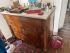 Commode en placage d'acajou les montants à colonnes détachées, ouvrant à 3 tiroirs, dessus marbre blancEmpire50279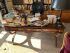 Grand bureau plat d'Officier, travail anglais550280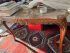 Table de milieu, pieds cambrés, dessus marbreStyle Régence100280,1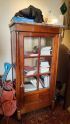 Vitrine en placage de style Empire, les montants à colonnesDessus marbre50281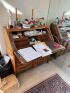 Meuble scribban en bois de placage et marqueterie, la partie supérieure ouvrant par un abattant découvrant des tiroirs et casiers, la partie supérieure galbée ouvrant par des tiroirs600281,1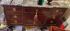 Commode en placage  de style Louis XVI ouvrant à trois tiroirs, les montants cannelés et rudentésDessus marbre500282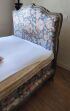 Bois de lit laqué gris garni de tissu bleu fleuri, style Louis XV(tâches et usures)120283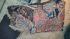 Tapis en laine à décor végétal stylisé, fond brique(usagé)650